Please complete all sections of the form and email the completed form to lhuelse@freedomfromtorture.org Grants should be used to provide small emergency payments to survivors of torture so that they can buy food, clothing or other essential items.We can only make grants to charities registered with the Charity Commission for England and Wales or the Scottish Charity Regulator. If your application is successful, we will contact you by email within 2 weeks.Please note that recipients of grants will be required to submit a short report on how the grant was used, within six months of receipt of the grant. You may also be asked to provide a sample of receipts etc.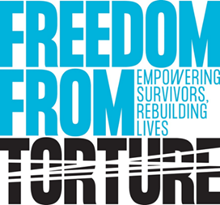 Covid-19 Relief FundSmall grant application formOrganisation and contact detailsOrganisation and contact detailsName of organisationOrganisation’s registered charity number What are your organisation’s aims and objectives?What is your organisation’s annual income for the most recent year What is your organisation’s annual expenditure for the most recent year Organisation’s address Contact namePosition in organisationContact email addressContact telephone numberAlternative contact namePosition in organisationAlternative email addressAlternative telephone numberOrganisation bank account details (if your application is successful we ask for a copy of your organisation’s bank statement and will send the grant by bank transfer)Organisation bank account details (if your application is successful we ask for a copy of your organisation’s bank statement and will send the grant by bank transfer)Account nameSort codeAccount numberYour applicationYour applicationHow much are you applying for (grants are between £200 and £2,000)?£Estimated number of survivors of torture who will benefit from this grantIn which geographical area(s) do the torture survivors who will benefit live?Please describe the torture survivors who will benefit from this grant (eg nationality, men, women, children, families, LGBT etc)Please describe how the grant would be spentHow would this benefit survivors of torture?Freedom from Torture use onlyFreedom from Torture use onlyApplication decisionAmount, if successful£Reason for decisionDate